    Texte pages 9 à 12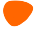     Texte pages 12 à 18    Texte pages 18 à 26    Texte pages 27 à 36    Texte pages 36 à 40 (première « blague »)    Texte pages 41 à 44    Texte pages 45 à 51, avant l’intervention de Jules    Texte pages 51 à 59    Texte pages 60 à 64    Texte pages 64 à 67    Texte jusqu’à la fin du livreSa dernière blagueValérie Dayre – école des loisirsSa dernière blagueValérie Dayre – école des loisirsSa dernière blagueValérie Dayre – école des loisirsSa dernière blagueValérie Dayre – école des loisirsSa dernière blagueValérie Dayre – école des loisirs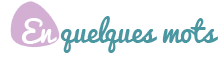 A travers ses yeux de narratrice, nous suivons Astrid, jeune fille de CM. En octobre, une nouvelle élève arrive. Elle est fascinante, et devient instantanément la « chouchou » de la maîtresse et le centre d’intérêt de toute l’école. Elle s’appelle aussi Astrid. Entre les deux filles, va s’instaurer une relation d’amitié malsaine, l’une étant victime des « blagues » méchantes de l’autre. Ce livre permet de construire le portrait de deux personnages qui s’opposent et s’attirent. Il décrit une situation de harcèlement côté victime, qui révolte le lecteur et le questionne sur le rôle de tous les témoins et acteurs potentiels.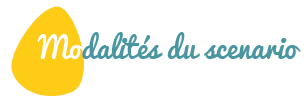 Le livre a trois chapitres, avec trois extraits choisis. Le découpage est par conséquent présenté sur trois semaines de classe, mais il peut s’étendre sur quatre semaines, selon les activités d’exploitation choisies.C’est le scenario d’une lecture accompagnée, sans lectures individuelles autonomes. Il s’appuie sur des modalités de ritualisation et d’ateliers, adaptation inspirée des cercles de lecture (« les textes littéraires à l’école », Jocelyne Giasson, éditions de boeck, p183).Les élèves sont régulièrement répartis en groupes d’experts : les illustratrices et illustrateurs, les maîtres des liens, les maîtres des passages, les maîtres des mots, les chercheurs… Puis en regroupement, l’enseignant tient le rôle d’animateur de discussion et donne la parole aux experts.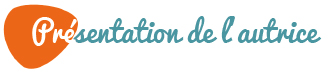 Valérie Dayre a écrit une trentaine de livres pour enfants et adolescents. Elle est également traductrice et autrice de quelques ouvrages pour adultes. Ses textes parlent souvent de cruauté, de vérité et de mensonge. Ce sont des constructions savamment organisées qui ressemblent parfois à des jeux de pistes, où il faut percevoir les non-dits ou le silence. Le lecteur est invité à penser la situation, à réfléchir les attentes du narrateur, les réactions des personnages, les révélations des témoins.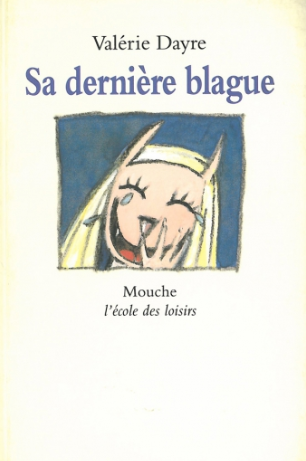 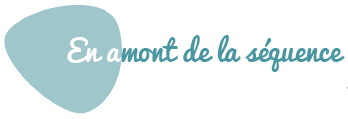 Par une lecture préparatoire, l’enseignante analyse les enjeux du texte, les difficultés et obstacles à la compréhension.Repérer les enjeux littéraires, la portée du texte : l’amitié, le harcèlement, le cadre de l’enseignant, le rôle des adultes, la différenceRepérer les enjeux culturels, en lien avec le PEAC : le tableau de Monet « un coin d’appartement »Analyser les inférences (principale difficulté du livre)Pourquoi, avant le commencement du livre, Astrid (la narratrice) ne va-t-elle déjà pas bien à l’école ? (Son enseignante n’est pas bienveillante.)D’autres personnes sont témoins des blagues. Quel est leur rôle ?Quels sont les talents d’Astrid (la narratrice) ?Que se passe-t-il pendant la maladie d’Astrid (la narratrice) ?Difficultés liées aux images : Astrid (la nouvelle) est comme un prédateur qui attire ses proies. Ses caprices sont comparés à l’automne.Tous les écrits de travail des élèves doivent être valorisés et rassemblés : cahier de littérature, assemblage de feuillets pour chaque histoire étudiée.Première partie : une nouvelle extraordinaireJ’aime Astrid. Je l’aime comme on étouffe.Elle est arrivée à l’école un matin gris d’octobre, presque un mois après la rentrée, une heure après le début de la classe. La directrice hésitait à poser une main sur son épaule : elle craignait sans doute de l’abîmer.Astrid se tenait le dos bien droit, mais un peu déhanchée, histoire de montrer qu’elle était parfaitement décontractée. Ou encore que l’imprimé de son caleçon était particulièrement joli, sa jambe dedans aussi. Le cheveu lisse et doré, pas une mèche hors du serre-tête, elle avait ce sourire particulier dont je me souviens encore alors que j’ai commencé à oublier son visage. Quelque chose entre le sourire-mystérieux-de-la-Joconde et celui du chat au pays des merveilles.En la voyant, ma gorge s’est serrée, mes yeux se sont mis à piquer. Je venais de me faire remonter les bretelles pour la première fois de la journée par la maîtresse, pour avoir mal fait, ou pas fait, je ne sais plus quoi. A ce moment-là, peut-être, la boule s’était mise dans ma gorge et la brûlure dans mes yeux. L’apparition d’Astrid m’a fourni une meilleure raison d’avoir envie de pleurer.Cette fille, c’était la perfection.J’avais envie de pleurer aussi parce que, tout à coup, je me suis sentie… pas véritablement crasseuse, mais pas nette. Ma douche du matin m’a paru très loin, ou inexistante. J’ai rangé une mèche toute tournicotée-emmêlée derrière mon oreille. J’ai mis mes mains l’une sur l’autre, puis l’autre sur l’une (ce n’est pas mieux), pour tenter de faire disparaître mes ongles rongés et mes doigts déjà tout tâchés d’encre un lundi matin à neuf heures et demie.Quand le regard bleu faïence d’Astrid s’est brièvement posé sur moi, j’ai pensé qu’elle avait tout deviné.Définir ou expliciter une intention de lecture : les personnages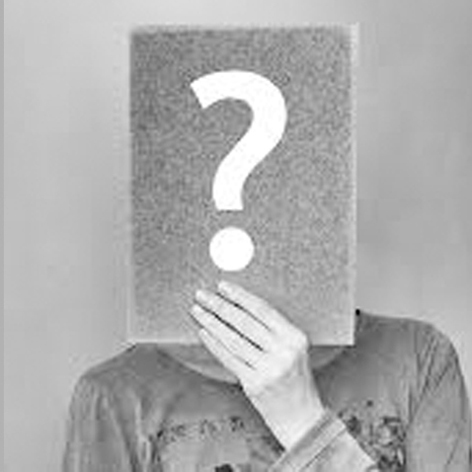 INTENTION DE LECTUREAvant la lecture : Quelles questions vous posez-vous sur les personnages ? Quelles autres questions vous posez-vous ?DECOUVERTE DU TEXTELecture individuelle de l’extraitRecherche personnelle : qui sont les personnages ? Quelles autres questions vous posez-vous ? (Cahier de littérature)Lecture magistrale par l’enseignantECHANGES A L’ORAL : court retour sur le texte, entre les deux lectures.Quelles questions vous posez-vous?   (Qui parle ? Qu’a deviné la nouvelle à la fin ?)Illustrer le sourire d’Astrid grâce aux médias : la Joconde et la chat du CheshireATELIERS DE LECTURE(30 min hors mise en route)Répartition de la classe en groupes de recherches. Les élèves d’un groupe font la même activité.Les illustrateurs et illustratrices : Réaliser le portait d’Astrid la nouvelle.Les maîtres des questions : Qui parle ? Que sait-on sur cette personne ?Les chercheurs et chercheuses : L’autrice raconte-t-elle une histoire vraie ?Les maîtres des liens : Production d’écrit. Raconter un moment de sa vie où on a été nouveau ou nouvelle dans une classe, ou bien l’arrivée d’un ou d’une camarade. (Partage lors d’une séance ultérieure)Les maîtres des mots : Ecrire la définition des mots difficiles qui participent aux portraits, selon le contexte et leur construction. Puis recopier la définition du dictionnaire : un caleçon, se déhancher, bleu faïence.Les maîtres des passages : Se répartir les rôles dans le groupe puis travailler la lecture à haute voix. S’enregistrer.Atelier décroché « lectures en réseau »  : albums sur le thème de l’amitié ou du harcèlementExpliquer ou reformuler le sens (15 minutes)Personnages - Le retour est ciblé sur les portraits. Les maîtres présentent leurs recherches.Commencer par les portraits dessinés. Les maîtres des questions peuvent compléter.Vocabulaire - revenir sur les mots ou expressions difficilesProduire un rappel de récit (10 minutes)Oral - Commencer l’affiche (papier ou TNI) avec les deux personnages principaux.Anticiper, formuler ou vérifier des hypothèses (30 minutes)Production d’écrit - « Quand le regard bleu faïence d’Astrid s’est brièvement posé sur moi, j’ai pensé qu’elle avait tout deviné. » Qu’a pu deviner la nouvelle ?Phase d’écriture dans le cahier d’essais, d’écrivain ou de littérature. puis partage des productions.CONTRAT D’ECOUTE : se faire une image de la narratrice et répondre à la question : qu’a deviné Astrid la nouvelle ?DECOUVERTE DU TEXTE : Lecture magistrale par l’enseignantRetour sur le contrat d’écouteVocabulaire : être négligente, avoir un savon, un surnom désobligeant, la reine des étourneaux, un cancre (+ le diminutif « ette »), des circonstances atténuantes, un regard gourmand, un palmier, des remords, le cheval d’arçon, shooterConstruire les portraits des deux filles (affiche ou TNI) : ici, la narratriceCONTRAT D’ECOUTE : préciser l’image d’Astrid, la nouvelleDECOUVERTE DU TEXTE : Lecture magistrale par l’enseignantRetour sur le contrat d’écouteVocabulaire : avidement, un regard ardent, brûler d’apprendre, un halo de lumière, émaner, remédier, une savante ordonnance, des migrations diverses, des raisons impérieuses, hautaine, subjuguée, faire preuve d’initiative, un sacrifice.Echanges possibles : Quels effets Astrid la nouvelle a-t-elle sur les gens ? Que pensez-vous des surnoms ? (Le contexte, l’intention ?) Débat interprétatif : Qu’est-ce que « le premier petit sacrifice » de la page 25 ?Produire un rappel de récit (10 minutes)Oral - Continuer l’affiche (papier ou TNI) avec les deux personnages principaux.Proposer, débattre ou négocier une interprétationProduction d’écrit - Mme Gustave parle d’Astrid la nouvelle à ses collègues.Une phase de préparation collective : vocabulaireLes invariants : « je », langage oral, mais pas familier, monologue.Une phase d’écritureLectures et échanges : le langage oral, l’exagération, la caricatureEducation aux médias et à l’information (vidéo-projection)Etude de média - le site de l’école des loisirs (30 minutes)Quels mots-clés pour trouver la biographie de l’autrice ? Quel site choisir ?Lecture de la biographie de Valérie Dayre.Les informations sont-elles fiables ? Sont-elles mises à jour ? Comment les vérifier ? (croiser les données avec Wikipédia) Pourquoi ne sait-on pas beaucoup de choses sur l’autrice ?Deuxième partie : les bonnes blagues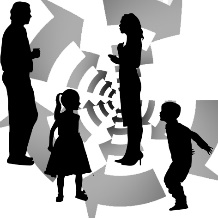 CONTRAT D’ECOUTE : A qui ou quoi peut-on comparer Astrid, la nouvelle ?DECOUVERTE DU TEXTE : Lecture magistrale par l’enseignant.Retour sur le contrat d’écouteVocabulaire : « s’empatauder », tenir sa cour, rendre hommage, des courtisans, dénudé, converser, créatures célestes, adossée, un négatif photo, décocher un sourire, des sous-entendus, studieuse, radieuse, attirer les foudres, hydrater, des choses sourdesCompléter les portraits des deux filles (affiche ou TNI).Média : un négatif photo (média ou objet). Evoquer la photographie argentique.Echanges possibles : pourquoi la narratrice souffre-t-elle ? Interroger les phrases « je me sens paralysée mais heureuse » « je l’aime comme on étouffe. » Quelles sont les « petites choses » qui « chagrinent » la narratrice ? (Les sautes d’humeur, les silences de trois jours, son rôle dans l’aggravation des rapports avec la maîtresse, les « blagues ») Produire un rappel de récit (10 minutes)Oral - Continuer l’affiche (papier ou TNI) avec les deux personnages principaux.Arts plastiques : négatifs / positifsQuelques pistes :Peintures rupestres : mains positives, mains négativesCollage : formes blanches sur fond noir / formes noires sur fond blancDessin : dessin noir sur blanc, ou blanc sur noirConstruction : jeux d’oppositions autour d’un axe de symétrieComposition : Créer un dessin à base de graphisme. Evider une ou plusieurs parties.Jouer avec les pleins et les vides sur une nouvelles page blanche ou noire.Vocabulaire : les antonymes (les contraires)Quelques pistes :Utiliser des mots de même natureUtiliser un préfixeUtiliser une négation- Tu n’as pas vu mon stylo doré ? me demande Astrid un soir, au moment où nous rangeons nos affaires.- Non. Tu es sûre que tu l’avais aujourd’hui ?Astrid change de stylo tous les jours de la semaine.- Évidemment. Puisque je le cherche.Elle s’énerve, chamboule son casier, vide son cartable vernis rose. Rien.Sur le chemin du retour, elle me réclame un mouchoir en papier. Je plonge la main dans la poche de mon blouson et j’y découvre… le stylo doré.Une foule de choses terriblement désagréables se bouscule dans ma tête. Que fait le stylo doré ? Qui l’y a mis ? Pourquoi ? Surtout, que faire ? Je vais devoir fournir des explications que je n’ai pas, me justifier… Je vais m’embrouiller. Elle ne va pas me croire. Est-ce qu’on peut être simple, simplement franche dans une situation pareille ?Face à toutes ces difficultés, je me contente de tendre le stylo à Astrid.- Tiens.Ça ne rate pas :- Voleuse !- Mais non. Je… Ce n’est pas moi. Je…- Sale voleuse !Ça ne rate pas non plus : je me mets à pleurer. Tout est trop compliqué, trop lourd, et la nuit de novembre tombe, m’écrase.Je sens le bras d’Astrid et le parfum lilas m’entourer les épaules.- Allez. Arrête de larmoyer comme un bébé. C’était une blague. C’est moi qui l’ai mis dans ta poche.- Pou-pou… Pourquoi ? je sanglote.- Pour te mettre à l’épreuve. Voir si tu me le rendrais. Si tu es une vraie amie. Tiens, tu ne sais pas : je te le donne, mon stylo doré.- J’en-j’en… veux-veux… pas-pas !Le stylo doré me fait horreur. Sans doute déplaît-il aussi à Astrid car elle le jette dans le caniveau.- Tu t’en débarrasses ? je m’étonne.- Ce serait un mauvais souvenir maintenant. Surtout pour toi.J’aime Astrid. Comme on étouffe.Définir ou expliciter une intention de lecture : INTENTION DE LECTUREOù et quand se déroule la scène ?Quelles autres questions vous posez-vous ? DECOUVERTE DU TEXTELecture individuelle de l’extrait / et au besoin lecture magistraleEcrire les questions qui se posent sur le cahier de littérature ATELIERS DE LECTURE : réaliser des tâches impliquant la compréhension(30 min hors mise en route)Répartition de la classe en groupes de recherches. Les élèves d’un groupe font la même activité.Les illustrateurs et illustratrices : dessin. Représenter les deux filles. Comment montrer leurs émotions ? (Posture des personnages, visage, couleurs utilisées, graphisme des expressions venu de la BD, météo...)Les maîtres des liens : production d’écrit. As-tu déjà fait ou été victime d’une blague ? Quelles ont été les réactions ?Les maîtres des passages (2 groupes de 3 élèves) : Se répartir les rôles dans le groupe puis mettre en scène l’extrait.Les maîtres des questions : débat interprétatif sur l’évolution des personnages e leur relation. Est-ce une blague ?+ atelier « lectures en réseau » : albums sur le thème de l’amitié ou du harcèlement.Expliquer ou reformuler le sensLecture de l’extrait par les maîtres des passages, devant le groupe classe.Oral - Les illustrateurs et illustratrices présentent leurs dessins et expliquent les questions qu’ils se sont posées et les choix effectués pour montrer les émotions des personnagesPuis les maîtres des passages présentent les 2 saynètes.CONTRAT D’ECOUTE : qui sont les personnages de cette « blague » ?DECOUVERTE DU TEXTE : Lecture magistrale par l’enseignant.Retour sur le contrat d’écouteVocabulaire : sourire apitoyé, perplexe, le perronEchanges possibles : le rôle des personnages (la dame qui ouvre, les élèves présents), la réaction (ou la quasi-absence de réaction) de la narratrice, la réaction de l’autre Astrid.Produire un rappel de récit (10 minutes)Oral - Continuer l’affiche (papier ou TNI) avec les deux personnages principaux.Troisième partie : le tableau de votre choixProduction d’oral : description de tableau (vidéoprojecteur)Faire un lien avec son vécu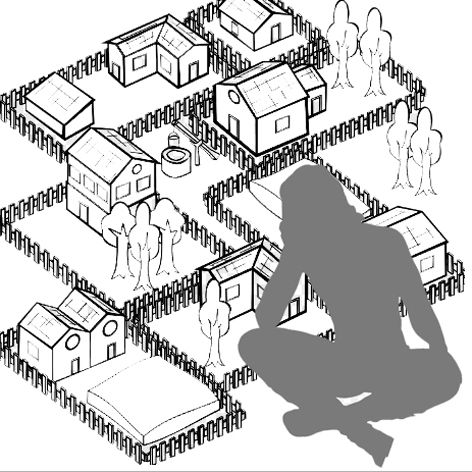 Projection de Coin d’appartement, de Claude Monet.Oral - échanger à partir d’une œuvre d’art. (15 minutes)Que voit-on ?Que ressent-on_?Tableau : Claude Monet (1840-1926), Un coin d’appartement, 1875Huile sur toile - H. 81,5 ; L. 60,5cm - musée d’OrsayDescription (source : musée d’Orsay) : « De son retour d’Angleterre, en 1871, jusqu’en1878, Monet réside à Argenteuil, une commune proche de Paris. Durant cette période, il représente souvent dans ses tableaux son épouse Camille, accompagnée de leur fils aîné Jean né en 1867. Il apparaît ici à l’intérieur de la seconde maison habitée par Monet à Argenteuil, avec à l’arrière-plan, dans la pénombre, probablement Camille.Le premier plan est constitué d’un décor symétrique : tentures à motifs colorés, plantes vertes, potiches décoratives qui se retrouvent dans d’autres tableaux de Monet. Cette composition fait l’effet d’un rideau s’ouvrant sur une scène. L’œil du spectateur est conduit vers le fond de la pièce, jusqu’à la zone lumineuse de la fenêtre. Au centre même de la toile, la succession de lignes en épis renforce l’aspect symétrique de la vue d’ensemble tout en soulignant la perspective. Et l’on découvre successivement Jean, debout et légèrement décalé sur la droite, le lustre et la table au centre, Camille assise sur la gauche. La silhouette de l’enfant, qui apparaît à contre-jour, se reflète sur le parquet éclairé par la lumière du jour venant de la fenêtre. Dans cet intérieur, « était surtout étudiée l’entrée de l’air et de la lumière », ainsi que l’a mis en évidence l’écrivain critique d’art Gustave Geffroy en 1894.Cette scène intime, silencieuse, image de la vie familiale quotidienne à Argenteuil, est restituée dans un espace bleuté. Cette gamme de couleur suggère une atmosphère empreinte calme et de poésie. »Ecrire une descriptionProduction d’écrit - description du tableau « un coin d’appartement »Etude de la langue : utiliser les terminaisons du présentTransformer des phrases pour éviter la répétition « il y a ». Partage des propositions.Préparation du récit : Numéroter une reproduction du tableau afin d’anticiper la structure de la description.Produire un écrit individuel.Partager les productions, à l’oral.Expliquer ou reformuler le sens :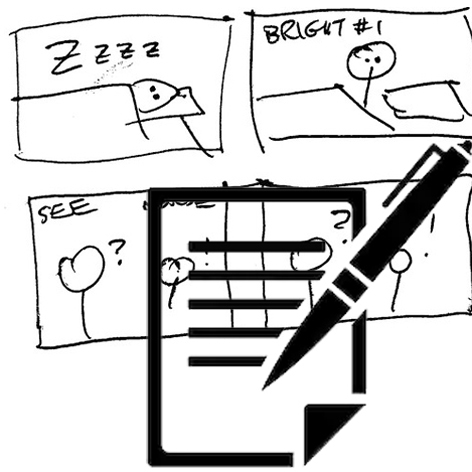 CONTRAT D’ECOUTE : mettre dans l’ordre les évènements de la matinée.DECOUVERTE DU TEXTE : Lecture magistrale par l’enseignant.Retour sur le contrat d’écoute : quelle chronologie ?Vocabulaire : son enchantement, un contretemps, un tableau de maître, au bord de la syncope, un seuil, la pénombre, un appartement confiné, accoudée, bredouiller.Anticipation : Est-ce qu’on devine la suite ?CONTRAT D’ECOUTE : validation ou non des hypothèses d’anticipation.DECOUVERTE DU TEXTE : Lecture magistrale par l’enseignant.Retour sur le contrat d’écouteVocabulaire : des yeux incrédules, du favoritisme, donner en aumône, livide, écoper d’une punition, une furie.Echanges possibles : Pourquoi Jules a-t-il du mal à dire « Cancrelette » ?Relire la fin de la page 56. Pourquoi y a-t-il écrit « Je chavire. J’ai un long cri dans le ventre. » ?Produire un rappel de récit (10 minutes)Oral - Continuer l’affiche (papier ou TNI) avec les deux personnages principaux.Proposer, débattre ou négocier une interprétationProduction d’écrit - Pourquoi Jules a-t-il du mal à dire le mot « Cancrelette » ?Dessiner La tête de Jules en bas de la page.Ecrire les pensées de JulesTracer la bulle façon BD.Quand je vais aux WC après le repas, avant de monter commencer ma punition, on dirait que toute l’école a eu envie de faire pipi en même temps.Se produit une franche bousculade, ponctuée par quelques éclats de voix. « J’étais là avant ! » « Non, c’était moi ! » Je hume un fugace parfum de lilas, on se bouscule encore, et puis une porte se referme sur mes doigts. Les écrase. La douleur est telle que je ne crie même pas. J’ai la tête qui tourne et j’entends, très loin, la voix d’Astrid :- Pauvre Cancrelette. Tu as très mal ?Atrocement mal.- L’ennui…, murmure Astrid, si tu dis à la maîtresse que tu ne peux pas faire ta punition parce que tu t’es coincé les doigts dans une porte… la main droite, en plus, alors que tu es droitière ! Elle va croire que tu l’as fait exprès. Qu’est-ce que tu vas prendre ! Je n’ose pas imaginer.Moi, je n’imagine ni ne pense plus à rien du tout. J’ai les jambes en coton, le front glacé, un peu envie de vomir.- Tu ne sais pas ? reprend Astrid. Je vais te la faire, ta punition. La commencer, en attendant que ta main aille mieux.J’étais trop assommée pour me douter de quelque chose.Les catastrophes qui s’abattaient sur moi depuis le matin me précipitaient dans un abîme de réflexions, d’interrogations, de déceptions affreuses.Mes doigts gourds et violets sous le robinet de l’évier, j’ai à peine vu passer le temps.Astrid copiait les pages de lecture dans mon cahier. On ne disait rien.Il y a eu la sonnerie, le brouhaha des autres qui arrivaient dans le couloir. Astrid a fermé mon cahier. J’ai coupé l’eau et je me suis précipitée à ma place. Tout le monde est entré, s’est installé.- Rends-moi mon cahier, ai-je chuchoté à Astrid.A peine l’avait-elle fait glisser devant moi que Mme Gustave m’a demandé de le lui donner. Pour voir où j’en étais.La maîtresse a ouvert le cahier… et s’est mise à hurler :- Espèce de monstre ! Sale gamine perverse !Définir ou expliciter une intention de lecture : INTENTION DE LECTUREOù et quand se déroule la scène ? Qui est présent ?Quelles autres questions vous posez-vous ? (Pourquoi Mme Gustave crie-t-elle ?)DECOUVERTE DU TEXTELecture individuelle de l’extrait / et au besoin lecture magistraleOral : recueillir les réactions des élèves : marques de révolte, d’empathieATELIERS DE LECTURE : réaliser des tâches impliquant la compréhension(30 min hors mise en route)Répartition de la classe en groupes de recherches. Les élèves d’un groupe font la même activité.Les maîtres des liens : production d’écrit. Anticipation.Les chercheurs et chercheuses : Quels sont les 5 sens ? Dans la scène, cherchez les sens utilisés par la narratrice. Surlignés les indices.Les maîtres des passages (groupes de 3 élèves) : Se répartir les rôles dans le groupe puis travailler la lecture à haute voix. S’enregistrer.Les maîtres des mots : humer, fugace, les jambes en coton, un abîme, gourds, brouhaha, perverse+ atelier «lectures en réseau» : albums sur le thème de l’amitié ou du harcèlement.Définir ou expliciter une intention de lecture : INTENTION DE LECTUREOù et quand se déroule la scène ? Qui est présent ?Quelles autres questions vous posez-vous ? (Pourquoi Mme Gustave crie-t-elle ?)DECOUVERTE DU TEXTELecture individuelle de l’extrait / et au besoin lecture magistraleOral : recueillir les réactions des élèves : marques de révolte, d’empathieExpliquer ou reformuler le sens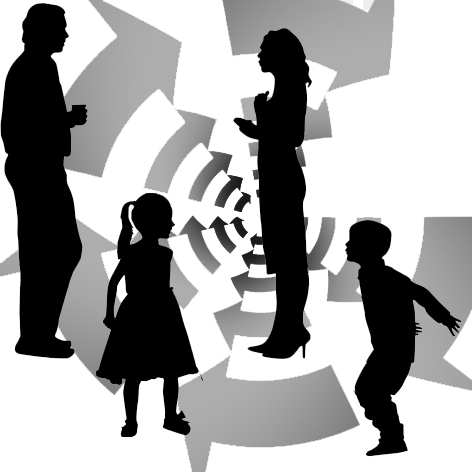 Lecture de l’extrait par les maîtres des passages, devant le groupe classe.Oral - Les maîtres présentent leurs recherches.Compléter les portraits avec l’évolution des deux personnages principaux.Remarque : Le temps utilisé dans la première partie de l’extrait est le présent. Puis il est remplacé par le passé composé et l’imparfait. Il y a une cassure dans le récit. Astrid la narratrice était éblouie par son amie. Elle redevient (enfin !) lucide.(L’éblouissement a commencé page 29, depuis « Je suis paralysée mais heureuse. »).Produire un rappel de récit (15 minutes)Ecrit- Dessiner une courbe des émotions de la narratrice pendant le récit : avant la rencontre d’Astrid, les blagues, la dernière scène. Oral – Partager les choix, mettre en évidence que le récit monte en intensité.CONTRAT D’ECOUTE : validation ou non des hypothèses d’anticipation.DECOUVERTE DU DEBUT DU TEXTE : Lecture magistrale par l’enseignant.Projection de la page de cahier (64): laisser lire les élèves silencieusementDECOUVERTE DU TEXTE : Lecture magistrale par l’enseignant jusqu’à la page 67Oral : recueillir les réactions des élèves.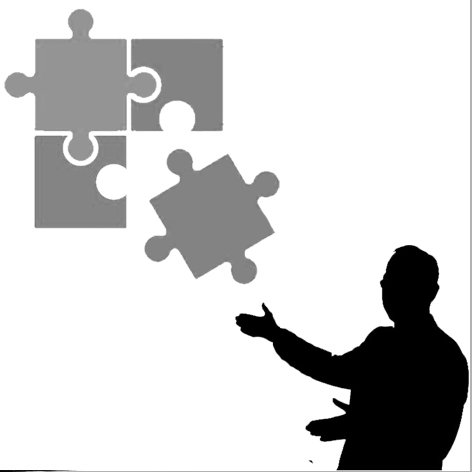 CONTRAT D’ECOUTE : Où ? Quand ?DECOUVERTE DU DEBUT DU TEXTE : Lecture magistrale par l’enseignant.Oral - Retour sur le contrat d’écoute.Que s’est-il passé ? Il y a un saut dans le temps, trois semaines se sont écoulées.Rôle des parents, témoignages… Il faut deviner car l’autrice ne le dit pas. C’est une ellipse.Proposer, débattre ou négocier une interprétationProduction d’écrit - écrire une lettre de la part de d’Yvan, Benoît ou Magali pour Astrid (ils étaient à la fenêtre pendant la 2ème blague), qui a changé d’école.Remettre du contexte sur la situation de l’émetteur (culpabilité, mais a peut-être témoigné après l’agression) et le récepteur (victime, rigolote, sympa, ne méritait pas ça !)Produire un écrit individuelPartage à l’oral des productionsProposer, débattre ou négocier une interprétationProduction d’écrit - Composer une affiche collective avec des personnages du livre.Un acteur qui a contribué au harcèlementUn témoin qui n’a rien faitUn témoin qui a changé de campUn témoin qui est intervenuDes personnes qui n’ont rien vu, ou qui ont découvert la situation trop tard ?Il est possible de les dessiner et de les faire parler. Comme l’autrice ne dit pas tout, il faut imaginer le rôle des personnages.Etablir des liens avec des expériences personnelles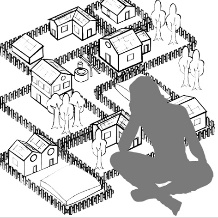 Oral - Partage des production d’écrits réalisées à partir de ce livre, lors des ateliers.Proposer, débattre ou négocier une interprétation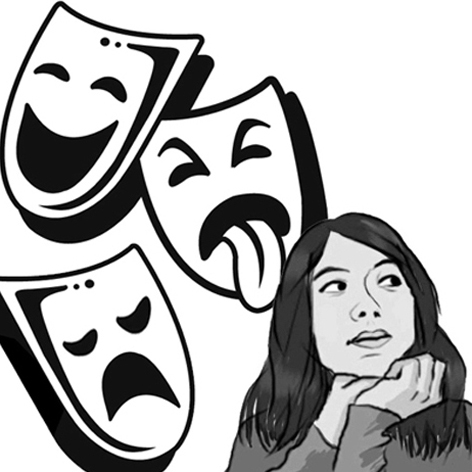 Production d’écrit - retour personnel sur le livre : Nous a-t-il touché ? Nous a-t-il fait réfléchir ?Partager des lectures, parler des livresProduction orale - Organiser une présentation des livres lus pendant les ateliers de lecture.Identifier les acteurs : victimes, harceleurs, témoins, adultes, amis.Education morale et civique : le harcèlement scolaireEduscol propose de nombreuses ressources, notamment sous la forme de vidéos.Adresse de téléchargement des cahiers d’activités pour le primaire :https://www.nonauharcelement.education.gouv.fr/ressources/cahier-dactivites-1er-degre/Présenter un support de langage de son choix, en fonction du contexte de classe.Orienter le débat, sans stigmatiser un élève :Les mots qui blessentL’effet du groupeLa différenceLe rôle des témoinsLe rôle des adultesLa solitude de la personne harceléeProduire une trace écrite : un slogan, un dessin, une case de BD...